Sponsors:
Thank you to all our sponsors.  
We could not offer these quality events without your help!Platinum Event Sponsors:		Gold Sponsors:				Silver Sponsors: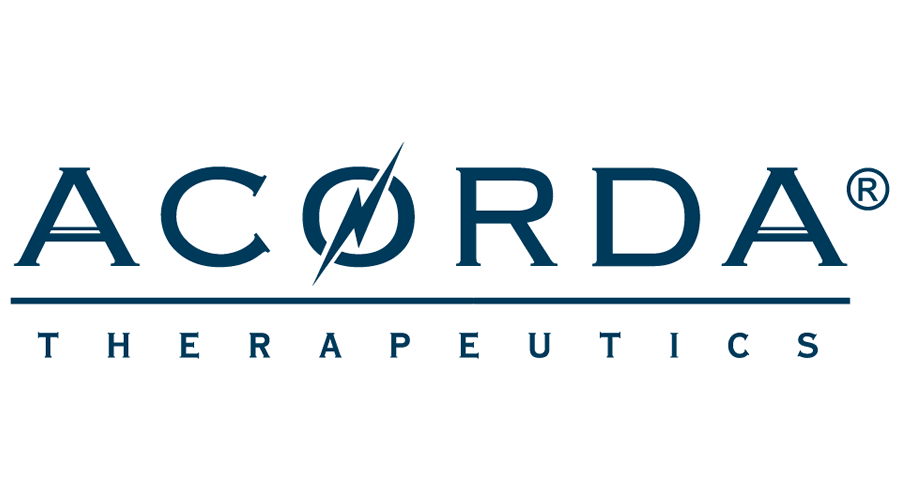 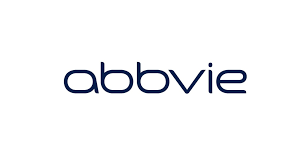 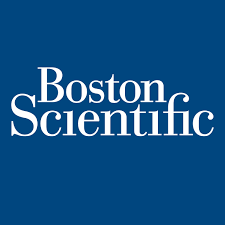 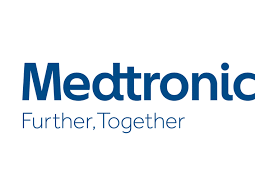 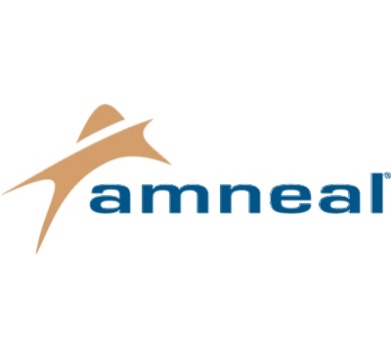 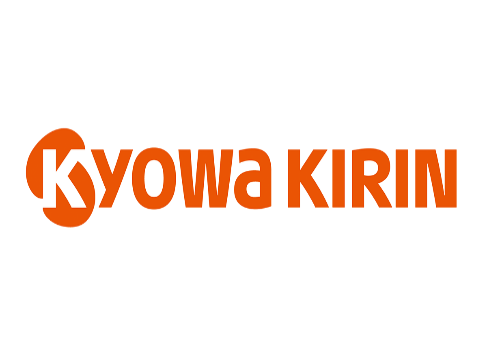 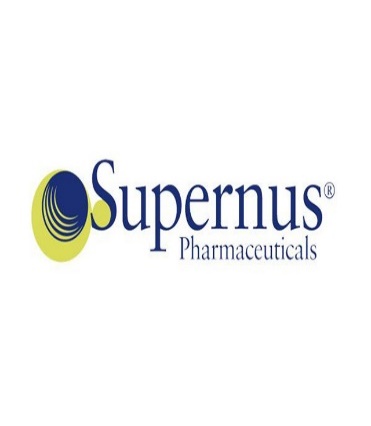 Bronze Sponsors:					Program Sponsor: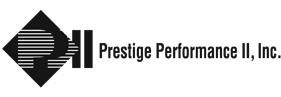 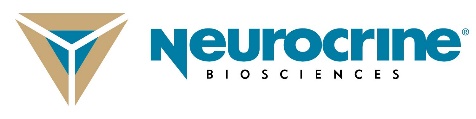 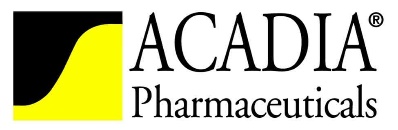 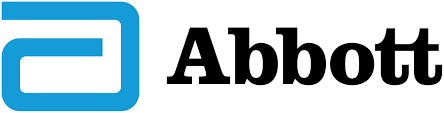 Program Agenda
(All times are approximate, depending on speakers.)12 – 1pm – Sign in and watch sponsor highlights and videos
1pm – PAACI Intro with John Deck
1:20pm – Georgia Malandraki, Swallowing & Swallowing Disease in Parkinson’s Disease: What is New and How We Can Help
2pm – Questions with Georgia Malandraki
2:30pm – Break and sponsor highlights
3pm – Terri Weymouth, Aware in Care Ambassador
3:20pm – Dr. Kunal Gupta, Neurosurgeon, 
Deep Brain Stimulation (DBS): An Update
4pm- Questions with Dr. GuptaThanks so much for being with us and have a wonderful day!